FormulesPoneyFormulesPoneyFormulesPoneyFormulesPoneyFormulesPoneyLe Chat'l'AinNos Formules :GroupesAnniversairesPoneyLe Chat'l'AinNos Formules :GroupesAnniversairesPoneyLe Chat'l'AinNos Formules :GroupesAnniversairesPoneyLe Chat'l'AinNos Formules :GroupesAnniversairesPoneyLe Chat'l'AinNos Formules :GroupesAnniversairesPoneyLe Chat'l'AinNos Formules :GroupesAnniversairesPoneyMenu Pizza du Jeune Châtelainou poulets frites ou croqueBoisson au choix(1.50€)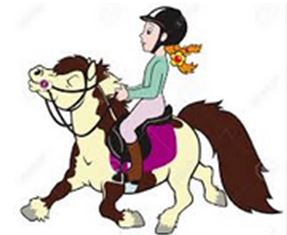 Gâteau Pâtissier(Chocolat ou Fruits) Bonbons Menu Pizza du Jeune Châtelainou poulets frites ou croqueBoisson au choix(1.50€)Gâteau Pâtissier(Chocolat ou Fruits) Bonbons Menu Pizza du Jeune Châtelainou poulets frites ou croqueBoisson au choix(1.50€)Gâteau Pâtissier(Chocolat ou Fruits) Bonbons Menu Pizza du Jeune Châtelainou poulets frites ou croqueBoisson au choix(1.50€)Gâteau Pâtissier(Chocolat ou Fruits) Bonbons Menu Pizza du Jeune Châtelainou poulets frites ou croqueBoisson au choix(1.50€)Gâteau Pâtissier(Chocolat ou Fruits) Bonbons Le Chat'l'AinNos Formules :GroupesAnniversairesPoneyLe Chat'l'AinNos Formules :GroupesAnniversairesPoneyLe Chat'l'AinNos Formules :GroupesAnniversairesPoneyLe Chat'l'AinNos Formules :GroupesAnniversairesPoneyLe Chat'l'AinNos Formules :GroupesAnniversairesPoneyLe Chat'l'AinNos Formules :GroupesAnniversairesPoneyGOÛTERcrêpe ou Pizza sucrée (selon formule)(Sucre, Confiture, OU Nutella (smarties/pizz))Boisson au choix(1.50€)BonbonsGOÛTERcrêpe ou Pizza sucrée (selon formule)(Sucre, Confiture, OU Nutella (smarties/pizz))Boisson au choix(1.50€)BonbonsGOÛTERcrêpe ou Pizza sucrée (selon formule)(Sucre, Confiture, OU Nutella (smarties/pizz))Boisson au choix(1.50€)BonbonsGOÛTERcrêpe ou Pizza sucrée (selon formule)(Sucre, Confiture, OU Nutella (smarties/pizz))Boisson au choix(1.50€)BonbonsGOÛTERcrêpe ou Pizza sucrée (selon formule)(Sucre, Confiture, OU Nutella (smarties/pizz))Boisson au choix(1.50€)BonbonsLe Chat'l'AinNos Formules :GroupesAnniversairesPoneyLe Chat'l'AinNos Formules :GroupesAnniversairesPoneyLe Chat'l'AinNos Formules :GroupesAnniversairesPoneyLe Chat'l'AinNos Formules :GroupesAnniversairesPoneyLe Chat'l'AinNos Formules :GroupesAnniversairesPoneyLe Chat'l'AinNos Formules :GroupesAnniversairesPoneyGroupesà la Fermetarifs par personneDétails FormulesDétails Formules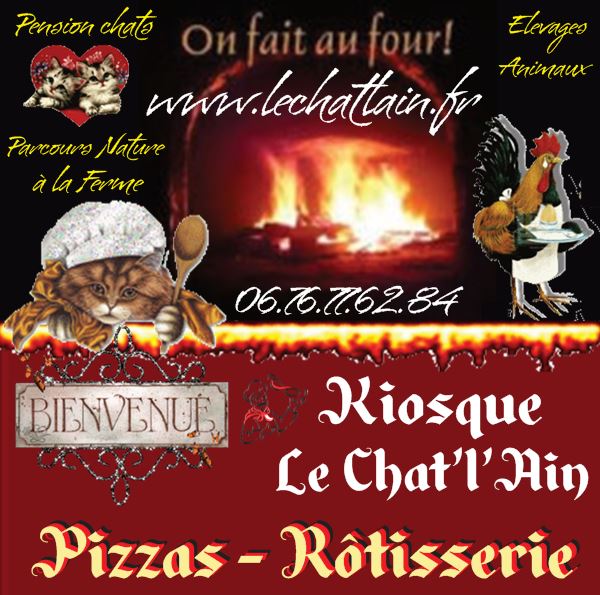 Rien que pour les enfants !Rien que pour les enfants !Rien que pour les enfants !Rien que pour les enfants !FormulePoneyP'titlapin9 €Goûter crêpeEntrée Parcours NatureTour de poneyen mainGoûter crêpeEntrée Parcours NatureTour de poneyen mainRien que pour les enfants !Rien que pour les enfants !Rien que pour les enfants !Rien que pour les enfants !FormulePoneyP'tit Agneau12 €MenuEntrée Parcours NatureTour de poneyen mainMenuEntrée Parcours NatureTour de poneyen mainRien que pour les enfants !Rien que pour les enfants !Rien que pour les enfants !Rien que pour les enfants !FormulePoney P'tit Husky19 €MenuGoûter pizz'Entrée Parcours NatureTour de poneyen mainMenuGoûter pizz'Entrée Parcours NatureTour de poneyen mainRien que pour les enfants !Rien que pour les enfants !Rien que pour les enfants !Rien que pour les enfants !Laurence et Sébastien vous propose les Formules toute l'année, uniquement sur réservation(Acompte de 50% à la réservation)Renseignements et réservations : 06.76.77.62.84FormulesGroupesLaurence et Sébastien vous propose les Formules toute l'année, uniquement sur réservation(Acompte de 50% à la réservation)Renseignements et réservations : 06.76.77.62.84FormulesGroupesLaurence et Sébastien vous propose les Formules toute l'année, uniquement sur réservation(Acompte de 50% à la réservation)Renseignements et réservations : 06.76.77.62.84FormulesGroupesLaurence et Sébastien vous propose les Formules toute l'année, uniquement sur réservation(Acompte de 50% à la réservation)Renseignements et réservations : 06.76.77.62.84FormulesGroupesLaurence et Sébastien vous propose les Formules toute l'année, uniquement sur réservation(Acompte de 50% à la réservation)Renseignements et réservations : 06.76.77.62.84FormulesGroupesFormulesAnniversaireFormulesAnniversaireFormulesAnniversaireFormulesAnniversaireFormulesAnniversaireFormulesAnniversaire Menu Pizza du Jeune Châtelainou poulets frites ou croqueBoisson au choix(1.50€)crêpe ou épis de gaufre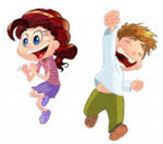 (Sucre, Confiture ou Nutella) Menu Pizza du Jeune Châtelainou poulets frites ou croqueBoisson au choix(1.50€)crêpe ou épis de gaufre(Sucre, Confiture ou Nutella) Menu Pizza du Jeune Châtelainou poulets frites ou croqueBoisson au choix(1.50€)crêpe ou épis de gaufre(Sucre, Confiture ou Nutella) Menu Pizza du Jeune Châtelainou poulets frites ou croqueBoisson au choix(1.50€)crêpe ou épis de gaufre(Sucre, Confiture ou Nutella) Menu Pizza du Jeune Châtelainou poulets frites ou croqueBoisson au choix(1.50€)crêpe ou épis de gaufre(Sucre, Confiture ou Nutella)Menu Pizza du Jeune Châtelainou poulets frites ou croqueBoisson au choix(1.50€)Gâteau Pâtissier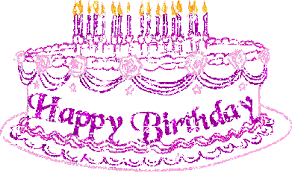 (Chocolat ou Fruits) BonbonsMenu Pizza du Jeune Châtelainou poulets frites ou croqueBoisson au choix(1.50€)Gâteau Pâtissier(Chocolat ou Fruits) BonbonsMenu Pizza du Jeune Châtelainou poulets frites ou croqueBoisson au choix(1.50€)Gâteau Pâtissier(Chocolat ou Fruits) BonbonsMenu Pizza du Jeune Châtelainou poulets frites ou croqueBoisson au choix(1.50€)Gâteau Pâtissier(Chocolat ou Fruits) BonbonsMenu Pizza du Jeune Châtelainou poulets frites ou croqueBoisson au choix(1.50€)Gâteau Pâtissier(Chocolat ou Fruits) BonbonsMenu Pizza du Jeune Châtelainou poulets frites ou croqueBoisson au choix(1.50€)Gâteau Pâtissier(Chocolat ou Fruits) BonbonsGOÛTERcrêpe ou Pizza sucrée (selon formule)(Sucre, Confiture, OU Nutella (smarties/pizz))Boisson au choix(1.50€)BonbonsGOÛTERcrêpe ou Pizza sucrée (selon formule)(Sucre, Confiture, OU Nutella (smarties/pizz))Boisson au choix(1.50€)BonbonsGOÛTERcrêpe ou Pizza sucrée (selon formule)(Sucre, Confiture, OU Nutella (smarties/pizz))Boisson au choix(1.50€)BonbonsGOÛTERcrêpe ou Pizza sucrée (selon formule)(Sucre, Confiture, OU Nutella (smarties/pizz))Boisson au choix(1.50€)BonbonsGOÛTERcrêpe ou Pizza sucrée (selon formule)(Sucre, Confiture, OU Nutella (smarties/pizz))Boisson au choix(1.50€)BonbonsGOÛTERGâteau Pâtissier ou Crêpe sucrée (selon formule)(Chocolat ou Fruits) Boisson au choix(1.50€)Bonbons GOÛTERGâteau Pâtissier ou Crêpe sucrée (selon formule)(Chocolat ou Fruits) Boisson au choix(1.50€)Bonbons GOÛTERGâteau Pâtissier ou Crêpe sucrée (selon formule)(Chocolat ou Fruits) Boisson au choix(1.50€)Bonbons GOÛTERGâteau Pâtissier ou Crêpe sucrée (selon formule)(Chocolat ou Fruits) Boisson au choix(1.50€)Bonbons GOÛTERGâteau Pâtissier ou Crêpe sucrée (selon formule)(Chocolat ou Fruits) Boisson au choix(1.50€)Bonbons GOÛTERGâteau Pâtissier ou Crêpe sucrée (selon formule)(Chocolat ou Fruits) Boisson au choix(1.50€)Bonbons Groupesà la Fermetarifs par personneDétails FormulesAnniv' à la Fermetarifs par personneDétails FormulesFormuleGroupeSchetland5 €Minimum 10 enfants + 2 adultessoit 60.00 € / 12Goûter crêpeEntrée Parcours NatureTour de poneyen mainFormuleAnniv'Cow-Boy9 €Minimum 6 enfants + 1 adultesoit 63.00 € / 7Goûter GâteauEntrée Parcours NatureTour de poneyen mainFormuleGroupeCow-Boy8 €Minimum 10 enfants + 2 adultessoit 96.00 € / 12MenuEntrée Parcours NatureTour de poneyen mainFormuleAnniv'Royal12 €Minimum6 enfants+ 1 adultesoit 84.00 € / 7MenuEntrée Parcours NatureTour de poneyen mainFormuleGroupeP'tit Poney11 €Minimum 10 enfants + 2 adultessoit 132.00 € / 12MenuGoûter pizz'Entrée Parcours NatureTour de poneyen mainFormuleAnniv'  P'tit Chat'l'Ain16 €Minimum 6 enfants + 1 adultesoit 93.00 € / 7MenuGoûter crêpe Entrée Parcours NatureTour de poneyen mainPour toutes les Formules : sur le ParcoursCueillette de fruits sur les arbres :  Dégustez les fruits directement cueillis sur l'arbre.Pour toutes les Formules : sur le ParcoursCueillette de fruits sur les arbres :  Dégustez les fruits directement cueillis sur l'arbre.Pour toutes les Formules : sur le ParcoursCueillette de fruits sur les arbres :  Dégustez les fruits directement cueillis sur l'arbre.Pour toutes les Formules : sur le ParcoursCueillette de fruits sur les arbres :  Dégustez les fruits directement cueillis sur l'arbre.Pour toutes les Formules : sur le ParcoursCueillette de fruits sur les arbres :  Dégustez les fruits directement cueillis sur l'arbre.Possibilité de prestations complémentaires sur devis :Structures gonflables, organisation d'animations, jeux, menu Traiteur, baptême, ...Possibilité de prestations complémentaires sur devis :Structures gonflables, organisation d'animations, jeux, menu Traiteur, baptême, ...Possibilité de prestations complémentaires sur devis :Structures gonflables, organisation d'animations, jeux, menu Traiteur, baptême, ...Possibilité de prestations complémentaires sur devis :Structures gonflables, organisation d'animations, jeux, menu Traiteur, baptême, ...Possibilité de prestations complémentaires sur devis :Structures gonflables, organisation d'animations, jeux, menu Traiteur, baptême, ...Possibilité de prestations complémentaires sur devis :Structures gonflables, organisation d'animations, jeux, menu Traiteur, baptême, ...Attention, Presque toutes nos prestations se réalisent en extérieur ou sous Chapiteau chauffé (si nécessaire).En cas d'intempéries (fortes pluies, vents violents, alerte tempête...) : Annulation et report de votre réservation possible.Attention, Presque toutes nos prestations se réalisent en extérieur ou sous Chapiteau chauffé (si nécessaire).En cas d'intempéries (fortes pluies, vents violents, alerte tempête...) : Annulation et report de votre réservation possible.Attention, Presque toutes nos prestations se réalisent en extérieur ou sous Chapiteau chauffé (si nécessaire).En cas d'intempéries (fortes pluies, vents violents, alerte tempête...) : Annulation et report de votre réservation possible.Attention, Presque toutes nos prestations se réalisent en extérieur ou sous Chapiteau chauffé (si nécessaire).En cas d'intempéries (fortes pluies, vents violents, alerte tempête...) : Annulation et report de votre réservation possible.Attention, Presque toutes nos prestations se réalisent en extérieur ou sous Chapiteau chauffé (si nécessaire).En cas d'intempéries (fortes pluies, vents violents, alerte tempête...) : Annulation et report de votre réservation possible.Attention, Presque toutes nos prestations se réalisent en extérieur ou sous Chapiteau chauffé (si nécessaire).En cas d'intempéries (fortes pluies, vents violents, alerte tempête...) : Annulation et report de votre réservation possible.Attention, Presque toutes nos prestations se réalisent en extérieur ou sous Chapiteau chauffé (si nécessaire).En cas d'intempéries (fortes pluies, vents violents, alerte tempête...) : Annulation et report de votre réservation possible.Attention, Presque toutes nos prestations se réalisent en extérieur ou sous Chapiteau chauffé (si nécessaire).En cas d'intempéries (fortes pluies, vents violents, alerte tempête...) : Annulation et report de votre réservation possible.Attention, Presque toutes nos prestations se réalisent en extérieur ou sous Chapiteau chauffé (si nécessaire).En cas d'intempéries (fortes pluies, vents violents, alerte tempête...) : Annulation et report de votre réservation possible.Attention, Presque toutes nos prestations se réalisent en extérieur ou sous Chapiteau chauffé (si nécessaire).En cas d'intempéries (fortes pluies, vents violents, alerte tempête...) : Annulation et report de votre réservation possible.Attention, Presque toutes nos prestations se réalisent en extérieur ou sous Chapiteau chauffé (si nécessaire).En cas d'intempéries (fortes pluies, vents violents, alerte tempête...) : Annulation et report de votre réservation possible.